Malta 2023Studietur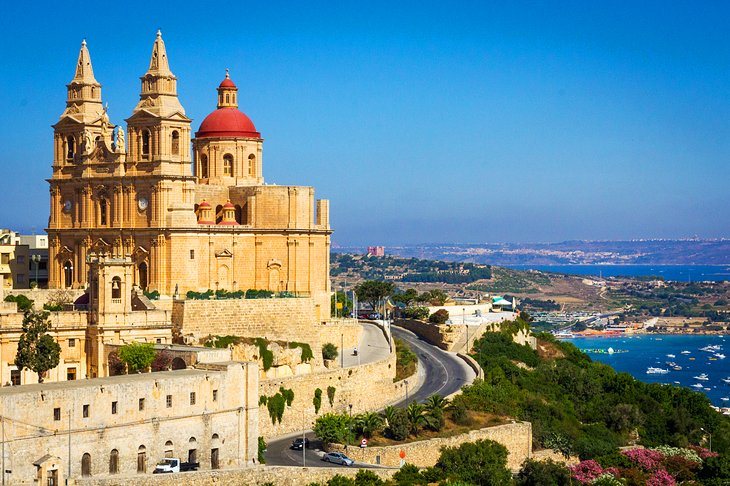 2.z.MX og SJProgram:Mandag d. 24/4Senest Kl. 04.40Kl. 06.20Kl. 11.45 Kl. ca 14.30Vi mødes i forhallen ved Billund LufthavnAfrejse Billund/Frankfurt/Malta.Sørg for at være der i god tid, så vi kan komme gennem security osv.Ankomst Malta og efterfølgende bustransfer til hotelletOplæg om Malta genereltVi går samlet rundt i området omkring hotellet - sociale aktiviteterTirsdag d. 25/48.30-12.0014.00-16.00Besøg og rundvisning på Malta Life Sciences ParkOplæg om vinproduktionBesøg ved Meridiana wine estateOnsdag d. 26/4FormiddagEftermiddagOplæg om immunologiBesøg på Institut for Health Sciences ved Malta Universitet.Byløb i centrum (det gamle) af Valetta(Medicinhistorisk museum - hvis tid)Torsdag d 27/4Kl. 9Kl. 14-16Kl. ca 18Oplæg om Johanitterne The St. John Co-CathedralOplæg om Malta under 2. verdenskrigTunnel & War roomsFælles-spisningFredag d. 28/4Kl. 9:30-11Kl. Kl. 17.05Kl. 22.35The national archivesAfgang fra hotellet med busAfrejse Malta/München/BillundAnkomst Billund Lufthavn